___________________________________________________________________________JELENTKEZÉSI LAP  -   Levelező Tagozatra(Nyomtatott nagybetűkkel kérjük kitölteni)  A felvételt kérő neve: 	Születéskori neve: 	Születési helye, ideje: …………………….………. város ……….. év .………… hó ….. nap 
Anyanyelve: …………………………...…  	állampolgársága: …………….……………………….. Anyjának leánykori neve: 	A jelentkező állandó lakcíme (irányítószámmal): 	Tartózkodási helye (ha nem azonos a lakcímmel, irányítószámmal) 	  	Oktatási azonosító száma (ha van): ……………………………..… TAJ száma:  …………………. Elérhetősége (telefonszáma és/vagy e-mail címe): 	Járt-e már korábban középiskolába? (gimnázium, szakközépiskola, szakképző)  	 	 	 	Igen 	 	 	 	Nem 	Van-e szakképesítése?  	Igen 	 	 	 	Nem Tanult-e idegen nyelvet?  	Igen – Nem   	     Milyen nyelvet? …………….……. Melyik osztályba kéri a felvételét? (A megfelelő osztály számát karikázza be!)  9.                 Korábbi tanulmányai beszámításával: 	 10.  	 	11.  	 	12.  	  Utolsó bizonyítványát melyik iskolában, melyik tanévben, hányadik osztályban szerezte? 
Az iskola pontos neve: …………………………………………………………………...……. …………………………………………………………….. tanév: …………… osztály: …….. Bizonyítványának száma: …………………………….   Kérjük, hogy a korábban megszerzett bizonyítványainak a másolatát szíveskedjen a jelentkezési laphoz mellékelni.	Dátum:  		 	 	 	 	……………………..……………………… 	 	 	 	 	 	 	 	 	 (aláírás) Kiskorú jelentkező esetén:  A szülő/gondviselő neve:  	Levelezési címe: 	Telefonszáma és e-mail címe:  		 	 	 	 	 	 	 	 	 	………………………………  	(a szülő aláírása)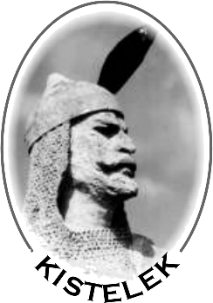 Árpád Fejedelem Katolikus Gimnázium és Technikum 6760 Kistelek, Ifjúság tér 3./Fax.:06-62-259-228OM azonosító: 202801Árpád Fejedelem Katolikus Gimnázium és Technikum 6760 Kistelek, Ifjúság tér 3./Fax.:06-62-259-228OM azonosító: 202801Adószám: 18509731-1-06Adószám: 18509731-1-06Honlap: http://www.afg.huOTP 11735005-20564775OTP 11735005-20564775e-mail: info@afg.hu